القسم الأول: 22 نقطة1/ عرف الوطن: (0.25)........................................................................................................................................................................................................................................................................................................2/ ماهي الوطنية: (0.25)الوطنية = ...........................................................................................................................................................................................................................................................................................3/ ماذا ينتج عن المشاعر و الأحاسيس التي تربطنا بالوطن: (0.25)....................................................................................................................................................4/ أكمل بطاقة هوية تونس: (6*0.25)5/ أكمل بما يناسب: (2*0.25)-25 جويلية 1957: ......................................................................................................................... .-الفصل 1 من دستور 2014:............................................................................................................... .6/ عرف الهوية: (0.25)........................................................................................................................................................................................................................................................................................................7/أذكر التفاصيل في هوية تونس مستعينا بهذه العبارات: (22*0.25): الإسلام – خميس ترنان – التعريف به و نقله للأجيال – نعمة – الإحتفال بالأعياد الدينية – ثري و متنوع – المعالم التاريخية – يوغرطة – حنبعل – ابن خلدون – زيارتها – نشرها و التعريف بها – ضمان حق الإختلاف و التعايش السلمي – تعليمها للاجيال الجديدة – احترم حرية المعتقدات – التسامح – صليحة – أبو القاسم الشابي – نبذ العنف – العربية مع الإنفتاح على اللغات الأخرى – ترميمها – التعريف بها .*عنصر الدين: ...................................  - ............................................................................                                                      - ............................................................................                                                      - ............................................................................                                                      - ............................................................................*عنصر اللغة: .......................................................................................*اللباس التقليدي: ....................................................................................*الأكلة الشعبية: .....................................................................................*العادات و التقاليد:..................................................................................*الأعلام: ............................................................................................*التراث: ............................................................................................8/ عرف المواطنة: (0.25)................................................................................................................................................................................................................................................................................9/ ماهي شروط ممارسة المواطنة: ........................................................................................................................................................................................................................................................................................................................................................................................................................10/ ماهي طرق الحصول على الجنسية التونسية: (8*0.25)1-............................................... -.......................................................................                                                  -........................................................................                                                  -........................................................................2-............................................. - ........................................................................                                                 -.........................................................................                                                 -.........................................................................11/ ماهي حقوق و واجبات المواطنة: (6*0.25)               3 حقوق: .............................................................................................................               4 واجبات: ...........................................................................................................12/ ماهي خصائص و شروط الانتخاب: (7*0.25)               أ/ الخصائص: 1-.......................................................                                2-......................................................                                3-......................................................                                4-......................................................              ب/ الشروط:   1-......................................................                                2-.....................................................                                3-.....................................................13/ أنواع الترشح: (0.25)................................................................................................................................................................................................................................................................................14/ ماهي شروط الترشح لرئاسة الجمهورية (5*0.25)          1-..................................................................               2-..................................................................          3-................................................................          4-................................................................15/ ماهي شروط الترشح لمجلس نواب الشعب (3*0.25)          1-...............................................................          2-..............................................................          3-..............................................................16/ ماهي شروط الترشح لمجلس نواب الشعب (3*0.25)         1-.............................................................         2-.............................................................         3-............................................................17/ أعرف بالحزب السياسي: (0.25)................................................................................................................................................................................................................................................................................18/ ماهي أنواع الأحزاب, عرفها: (4*0.25)    1 -.................................. : ...........................................................................................        2 -.................................. : ...........................................................................................19/ عرف الإدارة: (0.25)...............................................................................................................................................................................................................................................................................20/ ماذا تقتضي المواطنة في بعدها الاداري: (4*0.25)    1-.................................................................................................................................    2-.................................................................................................................................    3-.................................................................................................................................    4-.................................................................................................................................21/ كيف يمكن مكافحة الفساد الإداري: (0.25)................................................................................................................................................................................................................................................................................22/ ماذا تقتضي المواطنة في بعدها الإجتماعي: (8*0.25)      1-....................................................................      2-....................................................................      3-....................................................................      4-....................................................................      5-....................................................................      6-....................................................................      7-....................................................................      8-....................................................................القسم الثاني: 8 نقاط1/ كيف يمكن أن يكون للمواطن سلوكا فاعلا في المجتمع: (3)........................................................................................................................................................................................................................................................................................................................................................................................................................................................................................................................................................................................................................................................................................................2/ حرر فقرة: (5)بنت سافرت إلى الخارج بسبب عدم قدرتها على ممارسة المواطنة بمساواة في بلدها و بسبب ظنها بعدم وجود قوانين تكفل بها المساواة و تمكنها من القضاء على الفساد الإداري..حاول اقناعها بالرجوع إلى وطنها لممارسة مواطنتها بحرية مبرزا لها أهمية مراقبة الإدارات و أن القوانين موجودة بالفعل..........................................................................................................................................................................................................................................................................................................................................................................................................................................................................................................................................................................................................................................................................................................................................................................................................................................................................................................................................................................................................................................................................................................................................................................................................................................................................................................................................................................................................................................................................................................................................................................................................................................................................................................................................................................................................................................................................................................................................................................................................................................................................................................................................................................................................................................................................................................................................................................................................................................................................................................................................................................................................................................................................................................................................................................................................................................................................................................................................................................................................................................................................................................................................................................................................................................................................................................................................................................................................................................................................................................................................................................................................................................................................................................................................................................................................................................................................................................................................................................................................................................................................................................................................................................................................................................................................................................................................................................................................................................................................................................................................................................................................................................................................................................................................................................................................................................................................................................................................................................................................................................................................................................................................................................................................................................................................................................................................................................................................................................................................................................................................................................................................................................................................................................................................................................................................................................................................................................................................................................................................................................................................................................................................................................................................................................................................................................................................................................................................................................................................................................................................................................................................................................................................................................................................................................................................................................................................................................................................................................................................................................................................................................................................................................................................................................................................................................................................................................................................................................................................................................................................................................................................................................................................................................................................................................................................................................................................................................................................................................................................................................................................................................................................................................................................................................................................................................................................................................................................................................................................................................................................................................................................................................................................................................................................................................................................................................................................................................................................................................................................................................................................................................................................................................................................بالنجاح و التوفيق     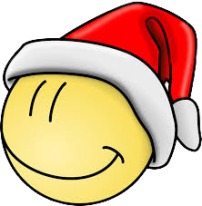 التاريخ: 16/12/2020مراجعة للفرض تأليفي عدد1  في التربية المدنيةانجاز: آمنة البراريالعدد:  ....../ 30السنة التاسعة أساسيالسنة التاسعة اساسي